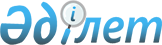 Об определении минимального размера территории детских деревень, с расположенными на ней жилыми помещениями квартирного типа, административными зданиями и сооружениями, предназначенными для проживания семей, а также приусадебным и подсобным (домашним) хозяйствомПриказ Министра просвещения Республики Казахстан от 30 июня 2023 года № 187. Зарегистрирован в Министерстве юстиции Республики Казахстан 30 июня 2023 года № 32991
      В соответствии с пунктом 2 статьи 12 Закона Республики Казахстан "О детских деревнях семейного типа и домах юношества", ПРИКАЗЫВАЮ:
      1. Определить минимальный размер территории детских деревень, с расположенными на ней жилыми помещениями квартирного типа, административными зданиями и сооружениями, предназначенными для проживания семей, а также приусадебным и подсобным (домашним) хозяйством не менее 0,6 гектаров.
      2. Комитету по охране прав детей Министерства просвещения Республики Казахстан обеспечить:
      1) государственную регистрацию настоящего приказа в Министерстве юстиции Республики Казахстан;
      2) размещение настоящего приказа на Интернет-ресурсе Министерства просвещения Республики Казахстан после его официального опубликования;
      3) в течение десяти рабочих дней после государственной регистрации настоящего приказа в Юридический департамент Министерства просвещения Республики Казахстан сведений об исполнении мероприятий, предусмотренных подпунктами 1) и 2) настоящего пункта.
      3. Контроль за исполнением настоящего приказа возложить на вице-министра просвещения Республики Казахстан.
      4. Настоящий приказ вводится в действие по истечении десяти календарных дней после его первого официального опубликования.
					© 2012. РГП на ПХВ «Институт законодательства и правовой информации Республики Казахстан» Министерства юстиции Республики Казахстан
				
      Министр просвещенияРеспублики Казахстан

Г. Бейсембаев
